ESCOLA _________________________________DATA:_____/_____/_____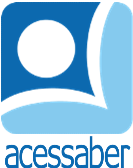 PROF:_______________________________________TURMA:___________NOME:________________________________________________________SUBTRAÇÃO COM RESERVAUm ônibus levava 57 passageiros, na primeira parada desceram 39 pessoas. Quantas pessoas restaram no ônibus?R: Ícaro tinha de pintar 21 janelas, ele já pintou 5. Quantas janelas ele ainda tem para pintar?R: Um jardineiro recebeu um total de 150 flores. Dessas, 38 eram rosas, 92 eram margaridas e o restante eram cravos. Quantos eram os cravos?R: Ana recolheu 53 conchas na praia, ela deu algumas para seu irmão, agora ela tem 29 conchas. Quantas conchas ela deu para o seu irmão?R: Um jogador de basquete lançou 192 vezes a bola em direção à cesta e errou 55 lançamentos. Quantas vezes ele acertou?R: Uma confecção de roupas produzia 185 peças de roupa infantil. Atualmente, essa confecção produz 162 peças. Qual a diferença entre a produção antiga e a atual?R: 